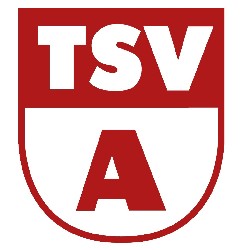 Tischreservierung für den Bayrischen Abend im  Altheimer Bierzelt 28.05.2022Termin: 		28.05.2022 	Beginn 18.00 Uhr 			Haxen werden frisch serviert um 18.15 Uhr und um 18.45 Uhr 	Paketpreis für 1 Tisch incl. 8 Personen: 	225,00 €				Bankverbindung : IBAN DE02600690660210511044 (Verwendungszweck Name des Reservierenden)Paketpreis beinhaltet: 	8 Eintrittskarten					8 Essen	(bitte entsprechend Ankreuzen)											Anzahl: 	______	Haxen mit Semmel										______	Steak mit Pommes										______	Hamburger mit Pommes					16 Maß Bier (1 Maß Bier entspricht 2 antialkoholischen Getränken)Name des Reservierenden: ____________________________________________ 
Ausgefüllte Reservierung an:WhatsApp: 	+491737039900E-Mail: 		info@tsv-altheim.deAdresse:		Panoramaweg 8, 89174 Altheim/AlbEs spielen für Sie: Musikverein Heldenfingen, Musikverein Gerstetten, Musikverein Gussenstadt und die Altheimer Musikkanten, sowie die Erpfenhauser Dorfmusikanten und die Schwäbischen 12.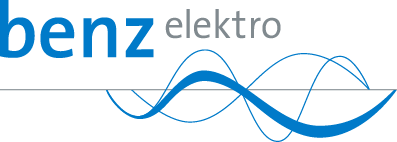 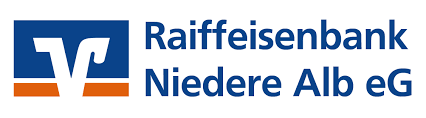 